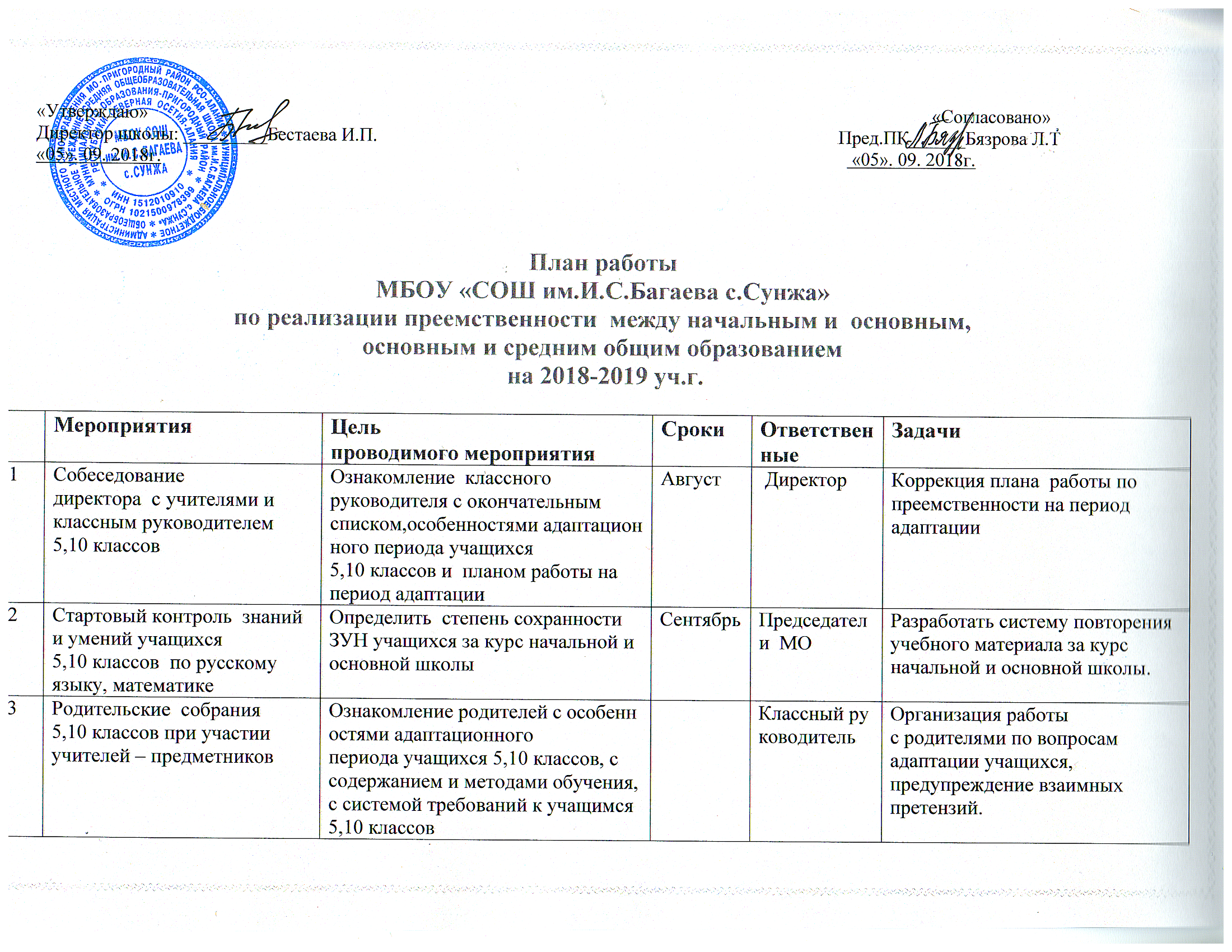 4Контрольные срезы  знаний после повторения основных вопросов курса начальной и основной школы по русскому языку (диктант), математике (к\р)Диагностика уровня подготовленности учащихся к успешному продолжению обучения, оценка реального  состояния уровня ЗУН. Сравнение  полученных результатов с результатами на выпуске из начальной и основной школыПредседатели  МООбработка полученных результатов, обсуждение на заседаниях МО. 5Проверка школьной документации Проверка регулярности выставления оценок в классный журнал, ЭЖ, Дневник ру, дневники учащихся, ознакомление с культурой ведения учащимися тетрадей и дневников.Зам. директора  по УВР средней школыСобеседование с учителями и классными руководителями.6Классно-обобщающий контроль 5,10 классовОценка  уровня обученности, коррекция деятельности педагогов с целью создания комфортных условий для адаптации учащихся 5,10 классов  ОктябрьАдминистрацияРазработка  системы мер по дальнейшему развитию классных коллективов.7Посещение уроков Контроль соответствия уровня требований, предъявляемых  учителями к учащимся 5,10 классовВ течение годаАдминистрация, учителя начальной школыАнализ уроков, изучение педагогических подходов, разработка методических рекомендаций коррекционных  мер8Изучение организации  домашней работыВыявление и  предотвращение перегрузки учащихся домашним заданием. Контроль наличия инструктажа домашнего задания учителем, наличие индивидуального домашнего задания (при посещении уроков). В течение годаОтветственный за УВР средней школыИндивидуальная  работа с учителями-предметниками, с родителями9Посещение внеклассных  мероприятийВыявление проблем формирования классного коллектива в переходный период.В течение годаОтветственный за ВРПомощь классным руководителям в коррекции плана    работы, организации ученического актива10Родительские  собрания 5,10 классов при участии  учителей -  предметников Ознакомление  родителей с итогами проверочных  контрольных работ, с психико-эмоциональным  состоянием в классном коллективе на первом этапе адаптационного периода учащихся 2 раза в годКлассный руководитель Рекомендации  родителям о ликвидации обнаруженных проблем. Индивидуальная  работа с родителями.11Педагогический совет по проблеме адаптации учащихся.Подведение  предварительных итогов успеваемости учащихся 5 класса в 1 четверти, 10 класса в первом полугодии. Оценка степени адаптации каждого  ученика к условиям и требованиям  средней школы. Определение перспектив дальнейшего развития учащихся и классных коллективов.Ответственный за УВР средней школыЗавершение  работы по вопросам адаптации учащихся 5, 10 классов12Изучение организации  домашней работыВыявление и  предотвращение перегрузки учащихся домашним заданием. Контроль наличия инструктажа домашнего задания учителем, наличие индивидуального домашнего задания (при посещении уроков). Ноябрь Ответственный за УВР средней школыИндивидуальная  работа с учителями-предметниками, с родителями13Контрольные срезы  знаний учащихся 4 класса по математике (к\р), русскому языку (диктант)Промежуточный контроль ЗУН: -проверка уровня усвоения знаний учащимися по математике по темам: сложение,вычитание, умножение и деление на однозначное число, решение  задач; -проверка  уровня усвоения знаний учащимися  по русскому языку по темам: предложение, словосочетание, состав слова, части речи, правописание окончаний существительных, правописание слов с безударными гласными.Декабрь председатели МО русского языка и математики.Индивидуальные беседы с учителями 4 класса. Рекомендации по коррекции знаний учащихся.14Знакомство  с классным коллективом 4 класса. Посещение уроков администрацией, учителями средней школы, классным  руководителем будущего 5 класса.Изучение программ начальных классов, ознакомление с  особенностями выпускников начальной  школы. Изучение уровня работоспособности  учащихся, их познавательной активности. Ознакомление с системой педагогических подходов учителей начальной школы, выявление психолого-педагогических проблем. Знакомство учащихся с их новыми учителями.Январь - майОтветственный за УВР средней школыПроведение  в 4 классе пробных уроков учителями  средней школы. Внедрение НОТ  учащихся, приближенной к требованиям основной  школы, внедрение программы постепенного ознакомления учащихся со «взрослой» лексикой15Совместная  методическая работа учителей начальной  школы и учителей русского языка  и математики.Определение соответствия программных требований, предъявляемых  к учащимся выпускных классов  начальной школы, с требованиями, предъявляемыми учителями средней  школы. Изучение методов организации  учебной деятельности учащихся с  целью повышения познавательной активности, своевременная коррекция деятельности учителей. Предупреждение у учащихся появления тревожности при переходе в среднюю школу.Февраль Председатели  МО математики и русского языкаПроведение  председателями МО средней школы  консультаций для учителей начальной школы, для учителей русского языка и математики будущего 5 класса. Обмен опытом посредствам открытых уроков. Совместные заседания МО учителей начальных классов и МО учителей средней школы.16Родительские  собрания  4,9 классов по вопросам преемственности начальной и основной, основной и средней школы.Ознакомление  родителей с перспективами обучения детей в 5,10 классовМарт   Ответственный за УВР средней школыПредварительное комплектование 5,10 классов.17Контрольные работы за курс начальной школы  по русскому языку (диктант) и математике (к\р)Проверить сформированность знаний за курс начальной школы, изучить готовность – выпускников 4 класса к дальнейшему обучению в средней школе.АпрельДиректор.Анализ работ  на заседаниях МО. Коррекция знаний учащихся. 18Экскурсии выпускного 4 класса с участием педагогов  и классного руководителя будущего 5 классаЗнакомство  учащихся с кабинетной системой основной  школы.МайКлассный руководитель 4 класса и классный руководитель будущего 5 класса.